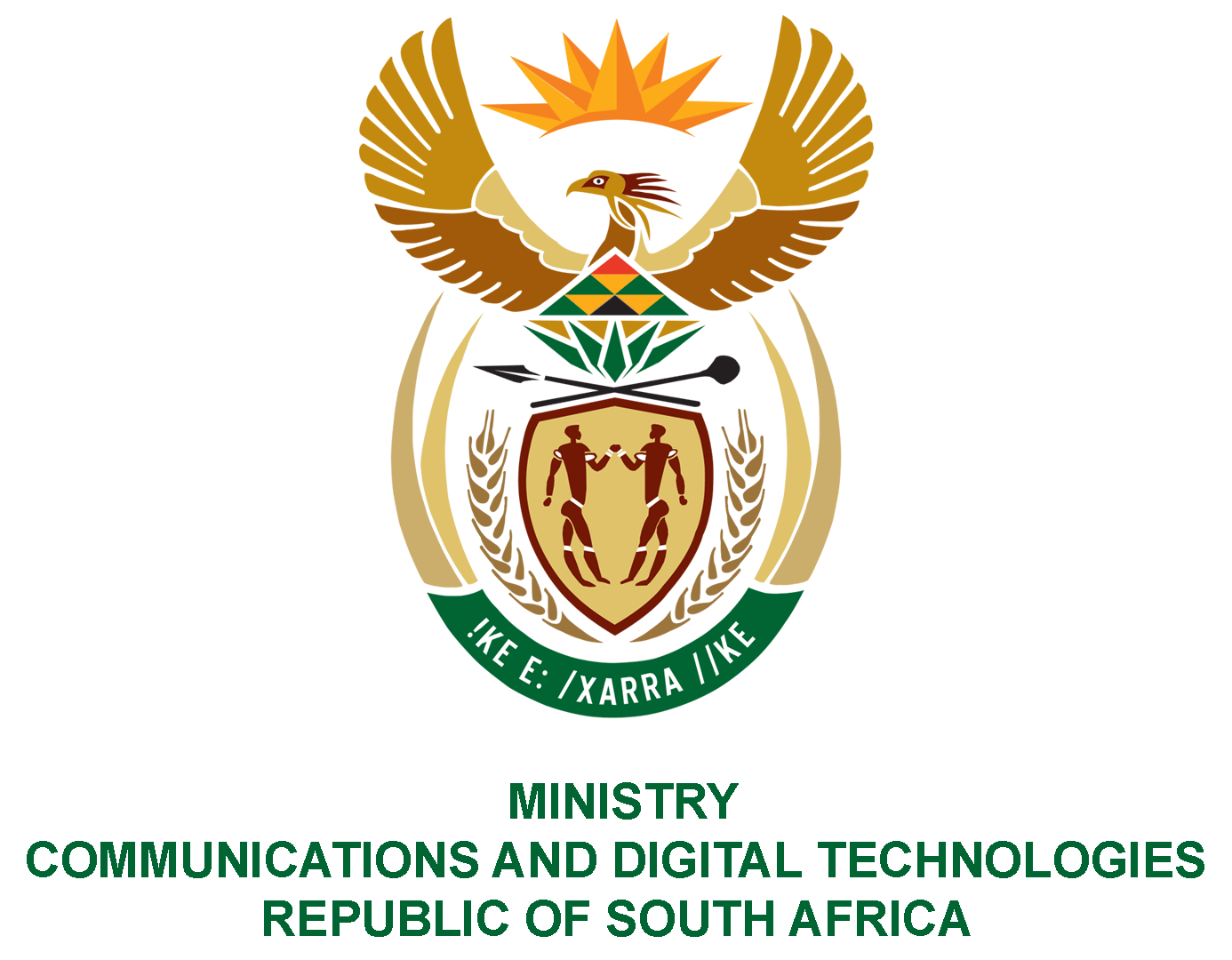 PARLIAMENT OF THE REPUBLIC OF SOUTH AFRICANATIONAL ASSEMBLYWRITTEN REPLYQUESTION: 984DATE OF PUBLICATION: 18 MARCH 2022QUESTION PAPER NO: 11Mr M S Malatsi (DA) to ask the Minister of Communications and Digital Technologies:What amount has (a) her department, (b) the SA Post Office, (c) the National Electronic Media Institute of South Africa, (d) the SA Broadcasting Corporation, (e) the State Information Technology Agency and (f) the Broadband Infraco spent on (i) flowers, (ii) cards, (iii) wreaths and (iv) gifts in the past eight financial years? NW1227EREPLYI have been advised by the Department and SOEs as follows:Department(b-f)SAPO indicated that no money was spend for flowers, cards, wreaths and gifts in the last eight (8) years.Authorised for submission byMS. NONKQUBELA JORDAN-DYANIDIRECTOR-GENERAL (ACTING)DATE:Recommended/not recommended__________________________HON. PHILLY MAPULANE, MPDEPUTY MINISTER OF COMMUNICATIONS AND DIGITAL TECHNOLOGIESDATE: Approved/ not approved________________________________	HON. KHUMBUDZO NTSHAVHENI, MP MINISTER OF COMMUNICATIONS AND DIGITAL TECHNOLOGIESDATE:DepartmentFlowers(ii)  Cards(iii) Wreaths(iv) GiftsDepartmentR47 363, 000Included (i) due to BAS SCOA classificationR691, 00SOEsFlowers(ii)  Cards(iii) Wreaths(iv) GiftsSAPO----NEMISAR3 549.90---SABCR96 329.00-R4 463.00R 116 181.00 SITAR21 463.00---BBIR69 156.00--R24 075.00